NÁVRH TÉM PROJEKTOVÝCH PRÁC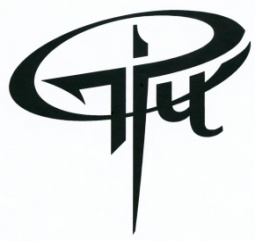 žiakov septimy a 3.ročníkaZ INFORMATIKY2020/2021Počítačové hry Zbierka gradovaných príkladov z programovaniaTvorba webových stránok MultimédiáPočítačová grafikaOtvorená témaMgr. Jaroslav Jurenka, vedúci Predmetovej komisie INF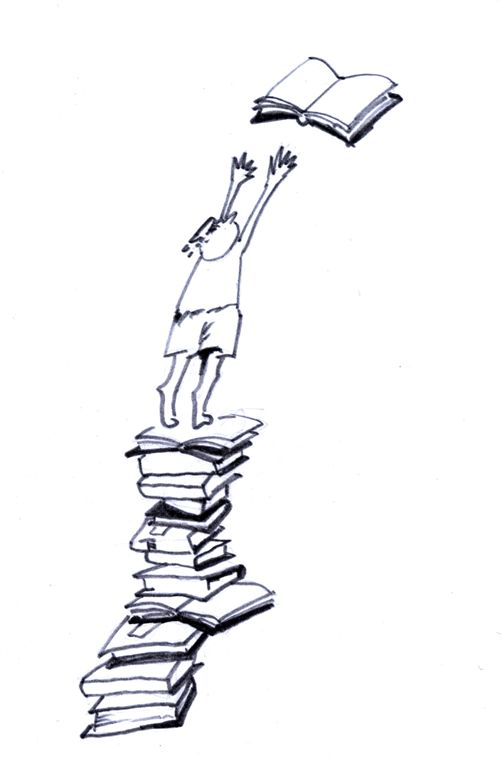 